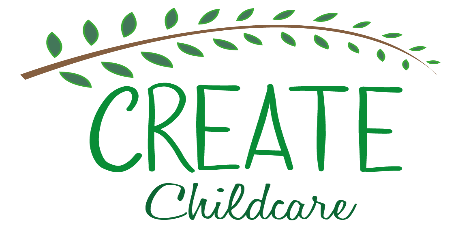 Create Childcare Application Form                                                       Contact Details – ParentsIt is our policy that children attend at least 4 sessions a week.Settling Sessions:  We Offer two settling sessions before your child starts, one of which we would ask you to stay, these will be for the duration of an hour. (If a child is finding it difficult to settle, we will talk to you and decide together the next steps).Start date:Please enclose a registration fee of £50.                                                                                                          Registration does not guarantee your child’s place but ensures that your child is registered.At Create childcare we like to offer flexibility and because of this we are not always able to confirm session requirements on registration and quite often parents requirements can often change between the time of registration and the child’s start date.Signature of parent/carer:                                                                                      Date:Please return to: Create Childcare, Heath Farm Cottage, Cottisford, NN13 5SNChilds Name:                                                                                                 Date of BirthAddress:Post code:ContactContactNameRelationship to child and legal contact for this child (yes or no)Do you have parental responsibility for the above child?Home phone numberMobile phone numberEmailPlease tick days required and indicate timesAMPMMondayTuesdayWednesdayThursdayFriday